УКРАЇНАВІДДІЛ  ОСВІТИ, КУЛЬТУРИ, МОЛОДІ ТА СПОРТУ ВЕЛИКОБИЧКІВСЬКОЇ  СЕЛИЩНОЇ  РАДИ Водицький заклад загальної середньої освіти І-ІІІ ступенів 90610,  с. Водиця,  вул. Шкільна, 2;  телефон (03132)35-2-90;e-mail:skolavodyca@ukr.net web-caйt: http: ://vodutska.e-schools.info„15”.09.2021 р. № 02-11/126ІНФОРМАЦІЯ 
про проведення управителями об’єктів обстеження та оцінки ступеня безбар’єрності об’єктів фізичного оточення і послуг для осіб з інвалідністю Водицького ЗЗСО І-ІІІ ступенівПідсумки об’єкт має часткову безбар’єрність *“15” вересня 2021р.Директор ЗЗСО                               В.Ю.ПалкушЗагальна інформація про об’єктЗагальна інформація про об’єктЗагальна інформація про об’єктЗагальна інформація про об’єктЗагальна інформація про об’єктЗагальна інформація про об’єктЗагальна інформація про об’єктЗагальна інформація про об’єктЗагальна інформація про об’єктЗагальна інформація про об’єктЗагальна інформація про об’єкт1.Дата проведення обстеженняДата проведення обстеженняДата проведення обстеженняДата проведення обстеженняДата проведення обстеження15.09.202115.09.202115.09.202115.09.202115.09.20212.Адреса розташування об’єктаАдреса розташування об’єктаАдреса розташування об’єктаАдреса розташування об’єктаАдреса розташування об’єктаС.Водиця, Шкільна,2С.Водиця, Шкільна,2С.Водиця, Шкільна,2С.Водиця, Шкільна,2С.Водиця, Шкільна,23.Форма власностіФорма власностіФорма власностіФорма власностіФорма власностікомунальнакомунальнакомунальнакомунальнакомунальна4.Найменування послугиНайменування послугиНайменування послугиНайменування послугиНайменування послугиОбстеження приміщення Обстеження приміщення Обстеження приміщення Обстеження приміщення Обстеження приміщення 5.Особа, яка проводила обстеженняОсоба, яка проводила обстеженняОсоба, яка проводила обстеженняОсоба, яка проводила обстеженняОсоба, яка проводила обстеженняЗаступник директора по господарській частиніГряділь Р.І.Заступник директора по господарській частиніГряділь Р.І.Заступник директора по господарській частиніГряділь Р.І.Заступник директора по господарській частиніГряділь Р.І.Заступник директора по господарській частиніГряділь Р.І.6.Контактні дані про особу, яка проводила обстеження (контактний номер телефону, адреса електронної пошти)Контактні дані про особу, яка проводила обстеження (контактний номер телефону, адреса електронної пошти)Контактні дані про особу, яка проводила обстеження (контактний номер телефону, адреса електронної пошти)Контактні дані про особу, яка проводила обстеження (контактний номер телефону, адреса електронної пошти)Контактні дані про особу, яка проводила обстеження (контактний номер телефону, адреса електронної пошти)тел. 0988520657, e-mail:skolavodyca@ukr.netтел. 0988520657, e-mail:skolavodyca@ukr.netтел. 0988520657, e-mail:skolavodyca@ukr.netтел. 0988520657, e-mail:skolavodyca@ukr.netтел. 0988520657, e-mail:skolavodyca@ukr.netКритерії безбар’єрності об’єктів фізичного оточення і послуг для осіб з інвалідністю Критерії безбар’єрності об’єктів фізичного оточення і послуг для осіб з інвалідністю Критерії безбар’єрності об’єктів фізичного оточення і послуг для осіб з інвалідністю Критерії безбар’єрності об’єктів фізичного оточення і послуг для осіб з інвалідністю Критерії безбар’єрності об’єктів фізичного оточення і послуг для осіб з інвалідністю Критерії безбар’єрності об’єктів фізичного оточення і послуг для осіб з інвалідністю Критерії безбар’єрності об’єктів фізичного оточення і послуг для осіб з інвалідністю Відповідність критеріям 
(так або ні)Відповідність критеріям 
(так або ні)ПриміткиПриміткиПримітки1.1.Шляхи руху до будівлі:Шляхи руху до будівлі:Шляхи руху до будівлі:Шляхи руху до будівлі:Шляхи руху до будівлі:1.1.1) місця для безоплатного паркування транспортних засобів, якими керують особи з інвалідністю або водії, які перевозять осіб з інвалідністю, розташовуються на відстані не більш як 50 метрів від входу до будівлі або споруди1) місця для безоплатного паркування транспортних засобів, якими керують особи з інвалідністю або водії, які перевозять осіб з інвалідністю, розташовуються на відстані не більш як 50 метрів від входу до будівлі або споруди1) місця для безоплатного паркування транспортних засобів, якими керують особи з інвалідністю або водії, які перевозять осіб з інвалідністю, розташовуються на відстані не більш як 50 метрів від входу до будівлі або споруди1) місця для безоплатного паркування транспортних засобів, якими керують особи з інвалідністю або водії, які перевозять осіб з інвалідністю, розташовуються на відстані не більш як 50 метрів від входу до будівлі або споруди1) місця для безоплатного паркування транспортних засобів, якими керують особи з інвалідністю або водії, які перевозять осіб з інвалідністю, розташовуються на відстані не більш як 50 метрів від входу до будівлі або спорудиніні1.1.2) таких місць не менш як 10 відсотків загальної кількості (але не менш як одне місце), місця позначені дорожніми знаками та горизонтальною розміткою з піктограмами міжнародного символу доступності2) таких місць не менш як 10 відсотків загальної кількості (але не менш як одне місце), місця позначені дорожніми знаками та горизонтальною розміткою з піктограмами міжнародного символу доступності2) таких місць не менш як 10 відсотків загальної кількості (але не менш як одне місце), місця позначені дорожніми знаками та горизонтальною розміткою з піктограмами міжнародного символу доступності2) таких місць не менш як 10 відсотків загальної кількості (але не менш як одне місце), місця позначені дорожніми знаками та горизонтальною розміткою з піктограмами міжнародного символу доступності2) таких місць не менш як 10 відсотків загальної кількості (але не менш як одне місце), місця позначені дорожніми знаками та горизонтальною розміткою з піктограмами міжнародного символу доступностініні1.1.3) ширина входу на прилеглу територію та ширина дверей, хвірток (у разі їх наявності) становить не менше 0,9 метра3) ширина входу на прилеглу територію та ширина дверей, хвірток (у разі їх наявності) становить не менше 0,9 метра3) ширина входу на прилеглу територію та ширина дверей, хвірток (у разі їх наявності) становить не менше 0,9 метра3) ширина входу на прилеглу територію та ширина дверей, хвірток (у разі їх наявності) становить не менше 0,9 метра3) ширина входу на прилеглу територію та ширина дверей, хвірток (у разі їх наявності) становить не менше 0,9 метратактак1.1.4) ширина пішохідних доріжок до будівлі становить не менше 1,8 метра4) ширина пішохідних доріжок до будівлі становить не менше 1,8 метра4) ширина пішохідних доріжок до будівлі становить не менше 1,8 метра4) ширина пішохідних доріжок до будівлі становить не менше 1,8 метра4) ширина пішохідних доріжок до будівлі становить не менше 1,8 метратактак1.1.5) покриття пішохідних доріжок, тротуарів і пандусів рівне (без вибоїн, без застосування як верхнього шару покриття насипних або крупноструктурних матеріалів, що перешкоджають пересуванню на кріслах колісних або з милицями)5) покриття пішохідних доріжок, тротуарів і пандусів рівне (без вибоїн, без застосування як верхнього шару покриття насипних або крупноструктурних матеріалів, що перешкоджають пересуванню на кріслах колісних або з милицями)5) покриття пішохідних доріжок, тротуарів і пандусів рівне (без вибоїн, без застосування як верхнього шару покриття насипних або крупноструктурних матеріалів, що перешкоджають пересуванню на кріслах колісних або з милицями)5) покриття пішохідних доріжок, тротуарів і пандусів рівне (без вибоїн, без застосування як верхнього шару покриття насипних або крупноструктурних матеріалів, що перешкоджають пересуванню на кріслах колісних або з милицями)5) покриття пішохідних доріжок, тротуарів і пандусів рівне (без вибоїн, без застосування як верхнього шару покриття насипних або крупноструктурних матеріалів, що перешкоджають пересуванню на кріслах колісних або з милицями)тактак1.1.6) у разі наявності на прилеглій території та/або на шляху до будівлі сходів вони продубльовані пандусом6) у разі наявності на прилеглій території та/або на шляху до будівлі сходів вони продубльовані пандусом6) у разі наявності на прилеглій території та/або на шляху до будівлі сходів вони продубльовані пандусом6) у разі наявності на прилеглій території та/або на шляху до будівлі сходів вони продубльовані пандусом6) у разі наявності на прилеглій території та/або на шляху до будівлі сходів вони продубльовані пандусомтактак1.1.7) нахил пандуса становить не більш як 8 відсотків (на 1 метр довжини не більше 8 сантиметрів підйому), уздовж обох боків усіх сходів і пандусів встановлено огорожу з поручнями, поручні пандусів розташовані на висоті 0,7 і 0,9 метра, завершальні частини поручнів продовжені по горизонталі на 0,3 метра (як вгорі, так і внизу) або застосовано піднімальні пристрої, що відповідають вимогам державних стандартів, які встановлюють вимоги до зазначеного обладнання7) нахил пандуса становить не більш як 8 відсотків (на 1 метр довжини не більше 8 сантиметрів підйому), уздовж обох боків усіх сходів і пандусів встановлено огорожу з поручнями, поручні пандусів розташовані на висоті 0,7 і 0,9 метра, завершальні частини поручнів продовжені по горизонталі на 0,3 метра (як вгорі, так і внизу) або застосовано піднімальні пристрої, що відповідають вимогам державних стандартів, які встановлюють вимоги до зазначеного обладнання7) нахил пандуса становить не більш як 8 відсотків (на 1 метр довжини не більше 8 сантиметрів підйому), уздовж обох боків усіх сходів і пандусів встановлено огорожу з поручнями, поручні пандусів розташовані на висоті 0,7 і 0,9 метра, завершальні частини поручнів продовжені по горизонталі на 0,3 метра (як вгорі, так і внизу) або застосовано піднімальні пристрої, що відповідають вимогам державних стандартів, які встановлюють вимоги до зазначеного обладнання7) нахил пандуса становить не більш як 8 відсотків (на 1 метр довжини не більше 8 сантиметрів підйому), уздовж обох боків усіх сходів і пандусів встановлено огорожу з поручнями, поручні пандусів розташовані на висоті 0,7 і 0,9 метра, завершальні частини поручнів продовжені по горизонталі на 0,3 метра (як вгорі, так і внизу) або застосовано піднімальні пристрої, що відповідають вимогам державних стандартів, які встановлюють вимоги до зазначеного обладнання7) нахил пандуса становить не більш як 8 відсотків (на 1 метр довжини не більше 8 сантиметрів підйому), уздовж обох боків усіх сходів і пандусів встановлено огорожу з поручнями, поручні пандусів розташовані на висоті 0,7 і 0,9 метра, завершальні частини поручнів продовжені по горизонталі на 0,3 метра (як вгорі, так і внизу) або застосовано піднімальні пристрої, що відповідають вимогам державних стандартів, які встановлюють вимоги до зазначеного обладнаннятактак1.1.8) всі сходи в межах одного маршу однакові за формою в плані, за шириною сходинки і висотою підйому сходинок8) всі сходи в межах одного маршу однакові за формою в плані, за шириною сходинки і висотою підйому сходинок8) всі сходи в межах одного маршу однакові за формою в плані, за шириною сходинки і висотою підйому сходинок8) всі сходи в межах одного маршу однакові за формою в плані, за шириною сходинки і висотою підйому сходинок8) всі сходи в межах одного маршу однакові за формою в плані, за шириною сходинки і висотою підйому сходиноктактак9) систему засобів орієнтації, інформаційної підтримки та безпеки, а саме тактильні та візуальні елементи доступності, передбачені на всіх шляхах руху до будівель і споруд (включаючи контрастне маркування кольором першої/останньої сходинки, порогів, інших об’єктів та перешкод)9) систему засобів орієнтації, інформаційної підтримки та безпеки, а саме тактильні та візуальні елементи доступності, передбачені на всіх шляхах руху до будівель і споруд (включаючи контрастне маркування кольором першої/останньої сходинки, порогів, інших об’єктів та перешкод)9) систему засобів орієнтації, інформаційної підтримки та безпеки, а саме тактильні та візуальні елементи доступності, передбачені на всіх шляхах руху до будівель і споруд (включаючи контрастне маркування кольором першої/останньої сходинки, порогів, інших об’єктів та перешкод)9) систему засобів орієнтації, інформаційної підтримки та безпеки, а саме тактильні та візуальні елементи доступності, передбачені на всіх шляхах руху до будівель і споруд (включаючи контрастне маркування кольором першої/останньої сходинки, порогів, інших об’єктів та перешкод)9) систему засобів орієнтації, інформаційної підтримки та безпеки, а саме тактильні та візуальні елементи доступності, передбачені на всіх шляхах руху до будівель і споруд (включаючи контрастне маркування кольором першої/останньої сходинки, порогів, інших об’єктів та перешкод)ніні10) міжнародним символом доступності позначено шляхи/напрямки, доступні та безпечні для осіб з інвалідністю10) міжнародним символом доступності позначено шляхи/напрямки, доступні та безпечні для осіб з інвалідністю10) міжнародним символом доступності позначено шляхи/напрямки, доступні та безпечні для осіб з інвалідністю10) міжнародним символом доступності позначено шляхи/напрямки, доступні та безпечні для осіб з інвалідністю10) міжнародним символом доступності позначено шляхи/напрямки, доступні та безпечні для осіб з інвалідністюніні2.2.Вхідна група:Вхідна група:Вхідна група:Вхідна група:Вхідна група:2.2.1) вхідна група до об’єкта облаштована доступними (візуально та тактильно) інформаційними покажчиками: адресна табличка, інформація про: назву, опис діяльності установи, години роботи; інша довідкова інформація тощо1) вхідна група до об’єкта облаштована доступними (візуально та тактильно) інформаційними покажчиками: адресна табличка, інформація про: назву, опис діяльності установи, години роботи; інша довідкова інформація тощо1) вхідна група до об’єкта облаштована доступними (візуально та тактильно) інформаційними покажчиками: адресна табличка, інформація про: назву, опис діяльності установи, години роботи; інша довідкова інформація тощо1) вхідна група до об’єкта облаштована доступними (візуально та тактильно) інформаційними покажчиками: адресна табличка, інформація про: назву, опис діяльності установи, години роботи; інша довідкова інформація тощо1) вхідна група до об’єкта облаштована доступними (візуально та тактильно) інформаційними покажчиками: адресна табличка, інформація про: назву, опис діяльності установи, години роботи; інша довідкова інформація тощоніні2.2.2) у разі наявності на вході до будівлі або споруди сходів вони продубльовані пандусом2) у разі наявності на вході до будівлі або споруди сходів вони продубльовані пандусом2) у разі наявності на вході до будівлі або споруди сходів вони продубльовані пандусом2) у разі наявності на вході до будівлі або споруди сходів вони продубльовані пандусом2) у разі наявності на вході до будівлі або споруди сходів вони продубльовані пандусомтактак2.2.3) нахил пандуса становить не більш як 8 відсотків (на 1 метр довжини не більше 8 сантиметрів підйому), уздовж обох боків усіх сходів і пандусів встановлено огорожу з поручнями, поручні пандусів розташовані на висоті 0,7 і 0,9 метра, завершальні частини поручнів продовжені по горизонталі на 0,3 метра (як вгорі, так і внизу) або застосовано піднімальні пристрої, що відповідають вимогам державних стандартів, які встановлюють вимоги до зазначеного обладнання3) нахил пандуса становить не більш як 8 відсотків (на 1 метр довжини не більше 8 сантиметрів підйому), уздовж обох боків усіх сходів і пандусів встановлено огорожу з поручнями, поручні пандусів розташовані на висоті 0,7 і 0,9 метра, завершальні частини поручнів продовжені по горизонталі на 0,3 метра (як вгорі, так і внизу) або застосовано піднімальні пристрої, що відповідають вимогам державних стандартів, які встановлюють вимоги до зазначеного обладнання3) нахил пандуса становить не більш як 8 відсотків (на 1 метр довжини не більше 8 сантиметрів підйому), уздовж обох боків усіх сходів і пандусів встановлено огорожу з поручнями, поручні пандусів розташовані на висоті 0,7 і 0,9 метра, завершальні частини поручнів продовжені по горизонталі на 0,3 метра (як вгорі, так і внизу) або застосовано піднімальні пристрої, що відповідають вимогам державних стандартів, які встановлюють вимоги до зазначеного обладнання3) нахил пандуса становить не більш як 8 відсотків (на 1 метр довжини не більше 8 сантиметрів підйому), уздовж обох боків усіх сходів і пандусів встановлено огорожу з поручнями, поручні пандусів розташовані на висоті 0,7 і 0,9 метра, завершальні частини поручнів продовжені по горизонталі на 0,3 метра (як вгорі, так і внизу) або застосовано піднімальні пристрої, що відповідають вимогам державних стандартів, які встановлюють вимоги до зазначеного обладнання3) нахил пандуса становить не більш як 8 відсотків (на 1 метр довжини не більше 8 сантиметрів підйому), уздовж обох боків усіх сходів і пандусів встановлено огорожу з поручнями, поручні пандусів розташовані на висоті 0,7 і 0,9 метра, завершальні частини поручнів продовжені по горизонталі на 0,3 метра (як вгорі, так і внизу) або застосовано піднімальні пристрої, що відповідають вимогам державних стандартів, які встановлюють вимоги до зазначеного обладнаннятактак2.2.4) всі сходи в межах одного маршу однакові за формою в плані, за шириною сходинки і висотою підйому сходинок4) всі сходи в межах одного маршу однакові за формою в плані, за шириною сходинки і висотою підйому сходинок4) всі сходи в межах одного маршу однакові за формою в плані, за шириною сходинки і висотою підйому сходинок4) всі сходи в межах одного маршу однакові за формою в плані, за шириною сходинки і висотою підйому сходинок4) всі сходи в межах одного маршу однакові за формою в плані, за шириною сходинки і висотою підйому сходиноктактак2.2.5) двері облаштовані спеціальними пристосуваннями для фіксації дверних полотен в положенні “зачинено” і “відчинено”5) двері облаштовані спеціальними пристосуваннями для фіксації дверних полотен в положенні “зачинено” і “відчинено”5) двері облаштовані спеціальними пристосуваннями для фіксації дверних полотен в положенні “зачинено” і “відчинено”5) двері облаштовані спеціальними пристосуваннями для фіксації дверних полотен в положенні “зачинено” і “відчинено”5) двері облаштовані спеціальними пристосуваннями для фіксації дверних полотен в положенні “зачинено” і “відчинено”ніні2.2.6) за наявності прозорих дверних (фасадних) конструкцій на них нанесено відповідне контрастне маркування кольором6) за наявності прозорих дверних (фасадних) конструкцій на них нанесено відповідне контрастне маркування кольором6) за наявності прозорих дверних (фасадних) конструкцій на них нанесено відповідне контрастне маркування кольором6) за наявності прозорих дверних (фасадних) конструкцій на них нанесено відповідне контрастне маркування кольором6) за наявності прозорих дверних (фасадних) конструкцій на них нанесено відповідне контрастне маркування кольоромніні7) дверні отвори без порогів і перепадів висот, ширина дверних отворів становить не менш як 0,9 метра7) дверні отвори без порогів і перепадів висот, ширина дверних отворів становить не менш як 0,9 метра7) дверні отвори без порогів і перепадів висот, ширина дверних отворів становить не менш як 0,9 метра7) дверні отвори без порогів і перепадів висот, ширина дверних отворів становить не менш як 0,9 метра7) дверні отвори без порогів і перепадів висот, ширина дверних отворів становить не менш як 0,9 метратактак8) за наявності порогів висота кожного елемента порога не перевищує 0,02 метра8) за наявності порогів висота кожного елемента порога не перевищує 0,02 метра8) за наявності порогів висота кожного елемента порога не перевищує 0,02 метра8) за наявності порогів висота кожного елемента порога не перевищує 0,02 метра8) за наявності порогів висота кожного елемента порога не перевищує 0,02 метратактак9) кути порогів заокруглені9) кути порогів заокруглені9) кути порогів заокруглені9) кути порогів заокруглені9) кути порогів заокругленініні10) на першу/останню сходинки, пороги, інші об’єкти та перешкоди нанесено контрастне маркування кольором (ширина маркування горизонтальної площини ребра - 0,05-0,1 метра, вертикальної - 0,03-0,05 метра)10) на першу/останню сходинки, пороги, інші об’єкти та перешкоди нанесено контрастне маркування кольором (ширина маркування горизонтальної площини ребра - 0,05-0,1 метра, вертикальної - 0,03-0,05 метра)10) на першу/останню сходинки, пороги, інші об’єкти та перешкоди нанесено контрастне маркування кольором (ширина маркування горизонтальної площини ребра - 0,05-0,1 метра, вертикальної - 0,03-0,05 метра)10) на першу/останню сходинки, пороги, інші об’єкти та перешкоди нанесено контрастне маркування кольором (ширина маркування горизонтальної площини ребра - 0,05-0,1 метра, вертикальної - 0,03-0,05 метра)10) на першу/останню сходинки, пороги, інші об’єкти та перешкоди нанесено контрастне маркування кольором (ширина маркування горизонтальної площини ребра - 0,05-0,1 метра, вертикальної - 0,03-0,05 метра)ніні11) розміри в плані тамбура (у разі його наявності) становлять не менше 1,5 х 1,5 метра (або такі, що дають змогу маневрувати кріслу колісному)11) розміри в плані тамбура (у разі його наявності) становлять не менше 1,5 х 1,5 метра (або такі, що дають змогу маневрувати кріслу колісному)11) розміри в плані тамбура (у разі його наявності) становлять не менше 1,5 х 1,5 метра (або такі, що дають змогу маневрувати кріслу колісному)11) розміри в плані тамбура (у разі його наявності) становлять не менше 1,5 х 1,5 метра (або такі, що дають змогу маневрувати кріслу колісному)11) розміри в плані тамбура (у разі його наявності) становлять не менше 1,5 х 1,5 метра (або такі, що дають змогу маневрувати кріслу колісному)--12) майданчик перед входом, а також пандус, сходи, піднімальні пристрої для осіб з інвалідністю захищені від атмосферних опадів12) майданчик перед входом, а також пандус, сходи, піднімальні пристрої для осіб з інвалідністю захищені від атмосферних опадів12) майданчик перед входом, а також пандус, сходи, піднімальні пристрої для осіб з інвалідністю захищені від атмосферних опадів12) майданчик перед входом, а також пандус, сходи, піднімальні пристрої для осіб з інвалідністю захищені від атмосферних опадів12) майданчик перед входом, а також пандус, сходи, піднімальні пристрої для осіб з інвалідністю захищені від атмосферних опадівніні13) відсутні перешкоди (решітка з розміром чарунок більше за 0,015 м х 0,015 метра/щітка для витирання ніг, рівень верху яких не збігається з рівнем підлоги) та перепади висоти підлоги на вході13) відсутні перешкоди (решітка з розміром чарунок більше за 0,015 м х 0,015 метра/щітка для витирання ніг, рівень верху яких не збігається з рівнем підлоги) та перепади висоти підлоги на вході13) відсутні перешкоди (решітка з розміром чарунок більше за 0,015 м х 0,015 метра/щітка для витирання ніг, рівень верху яких не збігається з рівнем підлоги) та перепади висоти підлоги на вході13) відсутні перешкоди (решітка з розміром чарунок більше за 0,015 м х 0,015 метра/щітка для витирання ніг, рівень верху яких не збігається з рівнем підлоги) та перепади висоти підлоги на вході13) відсутні перешкоди (решітка з розміром чарунок більше за 0,015 м х 0,015 метра/щітка для витирання ніг, рівень верху яких не збігається з рівнем підлоги) та перепади висоти підлоги на входініні14) у разі наявності турнікета його ширина у просвіті становить не менше 1 метра14) у разі наявності турнікета його ширина у просвіті становить не менше 1 метра14) у разі наявності турнікета його ширина у просвіті становить не менше 1 метра14) у разі наявності турнікета його ширина у просвіті становить не менше 1 метра14) у разі наявності турнікета його ширина у просвіті становить не менше 1 метра--3.3.Шляхи руху всередині будівлі, приміщення, де надається послуга, допоміжні приміщення:Шляхи руху всередині будівлі, приміщення, де надається послуга, допоміжні приміщення:Шляхи руху всередині будівлі, приміщення, де надається послуга, допоміжні приміщення:Шляхи руху всередині будівлі, приміщення, де надається послуга, допоміжні приміщення:Шляхи руху всередині будівлі, приміщення, де надається послуга, допоміжні приміщення:3.3.1) у разі наявності на шляхах руху осіб з інвалідністю сходів вони продубльовані пандусом1) у разі наявності на шляхах руху осіб з інвалідністю сходів вони продубльовані пандусом1) у разі наявності на шляхах руху осіб з інвалідністю сходів вони продубльовані пандусом1) у разі наявності на шляхах руху осіб з інвалідністю сходів вони продубльовані пандусом1) у разі наявності на шляхах руху осіб з інвалідністю сходів вони продубльовані пандусомніні3.3.2) нахил пандуса становить не більш як 8 відсотків (на 1 метр довжини не більше 8 сантиметрів підйому), уздовж обох боків усіх сходів і пандусів встановлено огорожу з поручнями, поручні пандусів розташовані на висоті 0,7 і 0,9 метра, завершальні частини поручнів продовжені по горизонталі на 0,3 метра (як вгорі, так і внизу) або застосовано піднімальні пристрої, що відповідають вимогам державних стандартів, які встановлюють вимоги до зазначеного обладнання2) нахил пандуса становить не більш як 8 відсотків (на 1 метр довжини не більше 8 сантиметрів підйому), уздовж обох боків усіх сходів і пандусів встановлено огорожу з поручнями, поручні пандусів розташовані на висоті 0,7 і 0,9 метра, завершальні частини поручнів продовжені по горизонталі на 0,3 метра (як вгорі, так і внизу) або застосовано піднімальні пристрої, що відповідають вимогам державних стандартів, які встановлюють вимоги до зазначеного обладнання2) нахил пандуса становить не більш як 8 відсотків (на 1 метр довжини не більше 8 сантиметрів підйому), уздовж обох боків усіх сходів і пандусів встановлено огорожу з поручнями, поручні пандусів розташовані на висоті 0,7 і 0,9 метра, завершальні частини поручнів продовжені по горизонталі на 0,3 метра (як вгорі, так і внизу) або застосовано піднімальні пристрої, що відповідають вимогам державних стандартів, які встановлюють вимоги до зазначеного обладнання2) нахил пандуса становить не більш як 8 відсотків (на 1 метр довжини не більше 8 сантиметрів підйому), уздовж обох боків усіх сходів і пандусів встановлено огорожу з поручнями, поручні пандусів розташовані на висоті 0,7 і 0,9 метра, завершальні частини поручнів продовжені по горизонталі на 0,3 метра (як вгорі, так і внизу) або застосовано піднімальні пристрої, що відповідають вимогам державних стандартів, які встановлюють вимоги до зазначеного обладнання2) нахил пандуса становить не більш як 8 відсотків (на 1 метр довжини не більше 8 сантиметрів підйому), уздовж обох боків усіх сходів і пандусів встановлено огорожу з поручнями, поручні пандусів розташовані на висоті 0,7 і 0,9 метра, завершальні частини поручнів продовжені по горизонталі на 0,3 метра (як вгорі, так і внизу) або застосовано піднімальні пристрої, що відповідають вимогам державних стандартів, які встановлюють вимоги до зазначеного обладнання3) всі сходи в межах одного маршу однакові за формою в плані, за шириною сходинки і висотою підйому сходинок3) всі сходи в межах одного маршу однакові за формою в плані, за шириною сходинки і висотою підйому сходинок3) всі сходи в межах одного маршу однакові за формою в плані, за шириною сходинки і висотою підйому сходинок3) всі сходи в межах одного маршу однакові за формою в плані, за шириною сходинки і висотою підйому сходинок3) всі сходи в межах одного маршу однакові за формою в плані, за шириною сходинки і висотою підйому сходиноктактак4) двері облаштовані спеціальними пристосуваннями для фіксації дверних полотен в положенні “зачинено” і “відчинено”4) двері облаштовані спеціальними пристосуваннями для фіксації дверних полотен в положенні “зачинено” і “відчинено”4) двері облаштовані спеціальними пристосуваннями для фіксації дверних полотен в положенні “зачинено” і “відчинено”4) двері облаштовані спеціальними пристосуваннями для фіксації дверних полотен в положенні “зачинено” і “відчинено”4) двері облаштовані спеціальними пристосуваннями для фіксації дверних полотен в положенні “зачинено” і “відчинено”ніні5) за наявності прозорих дверних (фасадних) конструкцій на них нанесено відповідне контрастне маркування кольором5) за наявності прозорих дверних (фасадних) конструкцій на них нанесено відповідне контрастне маркування кольором5) за наявності прозорих дверних (фасадних) конструкцій на них нанесено відповідне контрастне маркування кольором5) за наявності прозорих дверних (фасадних) конструкцій на них нанесено відповідне контрастне маркування кольором5) за наявності прозорих дверних (фасадних) конструкцій на них нанесено відповідне контрастне маркування кольоромніні6) дверні отвори без порогів і перепадів висот, ширина дверних отворів становить не менш як 0,9 метра6) дверні отвори без порогів і перепадів висот, ширина дверних отворів становить не менш як 0,9 метра6) дверні отвори без порогів і перепадів висот, ширина дверних отворів становить не менш як 0,9 метра6) дверні отвори без порогів і перепадів висот, ширина дверних отворів становить не менш як 0,9 метра6) дверні отвори без порогів і перепадів висот, ширина дверних отворів становить не менш як 0,9 метратактак7) за наявності порогів висота кожного елемента порога не перевищує 0,02 метра7) за наявності порогів висота кожного елемента порога не перевищує 0,02 метра7) за наявності порогів висота кожного елемента порога не перевищує 0,02 метра7) за наявності порогів висота кожного елемента порога не перевищує 0,02 метра7) за наявності порогів висота кожного елемента порога не перевищує 0,02 метратактак8) кути порогів заокруглені8) кути порогів заокруглені8) кути порогів заокруглені8) кути порогів заокруглені8) кути порогів заокругленініні9) на першу/останню сходинки, пороги, інші об’єкти та перешкоди нанесено контрастне маркування кольором (ширина маркування горизонтальної площини ребра - 0,05-0,1 метра, вертикальної - 0,03-0,05 метра)9) на першу/останню сходинки, пороги, інші об’єкти та перешкоди нанесено контрастне маркування кольором (ширина маркування горизонтальної площини ребра - 0,05-0,1 метра, вертикальної - 0,03-0,05 метра)9) на першу/останню сходинки, пороги, інші об’єкти та перешкоди нанесено контрастне маркування кольором (ширина маркування горизонтальної площини ребра - 0,05-0,1 метра, вертикальної - 0,03-0,05 метра)9) на першу/останню сходинки, пороги, інші об’єкти та перешкоди нанесено контрастне маркування кольором (ширина маркування горизонтальної площини ребра - 0,05-0,1 метра, вертикальної - 0,03-0,05 метра)9) на першу/останню сходинки, пороги, інші об’єкти та перешкоди нанесено контрастне маркування кольором (ширина маркування горизонтальної площини ребра - 0,05-0,1 метра, вертикальної - 0,03-0,05 метра)ніні10) шляхи руху оснащені засобами орієнтування та інформування (зокрема, тактильні та візуальні елементи доступності, позначення кольором сходинок, порогів, елементів обладнання, прозорих елементів конструкцій, інших об’єктів) та для осіб з порушеннями слуху (зокрема, інформаційні термінали, екрани, табло з написами у вигляді рухомого рядка, пристрої для забезпечення текстового або відеозв’язку, перекладу на жестову мову, оснащення спеціальними персональними приладами підсилення звуку), що відповідають вимогам державних стандартів10) шляхи руху оснащені засобами орієнтування та інформування (зокрема, тактильні та візуальні елементи доступності, позначення кольором сходинок, порогів, елементів обладнання, прозорих елементів конструкцій, інших об’єктів) та для осіб з порушеннями слуху (зокрема, інформаційні термінали, екрани, табло з написами у вигляді рухомого рядка, пристрої для забезпечення текстового або відеозв’язку, перекладу на жестову мову, оснащення спеціальними персональними приладами підсилення звуку), що відповідають вимогам державних стандартів10) шляхи руху оснащені засобами орієнтування та інформування (зокрема, тактильні та візуальні елементи доступності, позначення кольором сходинок, порогів, елементів обладнання, прозорих елементів конструкцій, інших об’єктів) та для осіб з порушеннями слуху (зокрема, інформаційні термінали, екрани, табло з написами у вигляді рухомого рядка, пристрої для забезпечення текстового або відеозв’язку, перекладу на жестову мову, оснащення спеціальними персональними приладами підсилення звуку), що відповідають вимогам державних стандартів10) шляхи руху оснащені засобами орієнтування та інформування (зокрема, тактильні та візуальні елементи доступності, позначення кольором сходинок, порогів, елементів обладнання, прозорих елементів конструкцій, інших об’єктів) та для осіб з порушеннями слуху (зокрема, інформаційні термінали, екрани, табло з написами у вигляді рухомого рядка, пристрої для забезпечення текстового або відеозв’язку, перекладу на жестову мову, оснащення спеціальними персональними приладами підсилення звуку), що відповідають вимогам державних стандартів10) шляхи руху оснащені засобами орієнтування та інформування (зокрема, тактильні та візуальні елементи доступності, позначення кольором сходинок, порогів, елементів обладнання, прозорих елементів конструкцій, інших об’єктів) та для осіб з порушеннями слуху (зокрема, інформаційні термінали, екрани, табло з написами у вигляді рухомого рядка, пристрої для забезпечення текстового або відеозв’язку, перекладу на жестову мову, оснащення спеціальними персональними приладами підсилення звуку), що відповідають вимогам державних стандартівніні11) у приміщенні відсутні предмети /перепони (горизонтальні та такі, що виступають над поверхнею підлоги, конструкції, бордюри, пороги тощо) на шляхах руху осіб з інвалідністю11) у приміщенні відсутні предмети /перепони (горизонтальні та такі, що виступають над поверхнею підлоги, конструкції, бордюри, пороги тощо) на шляхах руху осіб з інвалідністю11) у приміщенні відсутні предмети /перепони (горизонтальні та такі, що виступають над поверхнею підлоги, конструкції, бордюри, пороги тощо) на шляхах руху осіб з інвалідністю11) у приміщенні відсутні предмети /перепони (горизонтальні та такі, що виступають над поверхнею підлоги, конструкції, бордюри, пороги тощо) на шляхах руху осіб з інвалідністю11) у приміщенні відсутні предмети /перепони (горизонтальні та такі, що виступають над поверхнею підлоги, конструкції, бордюри, пороги тощо) на шляхах руху осіб з інвалідністютактак12) у разі розташування приміщень, де надаються послуги, або допоміжних приміщень вище першого поверху вони обладнані ліфтом, ескалатором, підйомником тощо, доступними для користування осіб з інвалідністю, що відповідають вимогам державних стандартів, які встановлюють вимоги до зазначеного обладнання12) у разі розташування приміщень, де надаються послуги, або допоміжних приміщень вище першого поверху вони обладнані ліфтом, ескалатором, підйомником тощо, доступними для користування осіб з інвалідністю, що відповідають вимогам державних стандартів, які встановлюють вимоги до зазначеного обладнання12) у разі розташування приміщень, де надаються послуги, або допоміжних приміщень вище першого поверху вони обладнані ліфтом, ескалатором, підйомником тощо, доступними для користування осіб з інвалідністю, що відповідають вимогам державних стандартів, які встановлюють вимоги до зазначеного обладнання12) у разі розташування приміщень, де надаються послуги, або допоміжних приміщень вище першого поверху вони обладнані ліфтом, ескалатором, підйомником тощо, доступними для користування осіб з інвалідністю, що відповідають вимогам державних стандартів, які встановлюють вимоги до зазначеного обладнання12) у разі розташування приміщень, де надаються послуги, або допоміжних приміщень вище першого поверху вони обладнані ліфтом, ескалатором, підйомником тощо, доступними для користування осіб з інвалідністю, що відповідають вимогам державних стандартів, які встановлюють вимоги до зазначеного обладнанняніні13) процес відкриття/закриття дверей ліфта супроводжується звуковим сигналом13) процес відкриття/закриття дверей ліфта супроводжується звуковим сигналом13) процес відкриття/закриття дверей ліфта супроводжується звуковим сигналом13) процес відкриття/закриття дверей ліфта супроводжується звуковим сигналом13) процес відкриття/закриття дверей ліфта супроводжується звуковим сигналом--14) під час зупинки ліфта рівень його підлоги залишається в рівень із підлогою поверху (допускається відхилення не більш як 0,02 метра)14) під час зупинки ліфта рівень його підлоги залишається в рівень із підлогою поверху (допускається відхилення не більш як 0,02 метра)14) під час зупинки ліфта рівень його підлоги залишається в рівень із підлогою поверху (допускається відхилення не більш як 0,02 метра)14) під час зупинки ліфта рівень його підлоги залишається в рівень із підлогою поверху (допускається відхилення не більш як 0,02 метра)14) під час зупинки ліфта рівень його підлоги залишається в рівень із підлогою поверху (допускається відхилення не більш як 0,02 метра)--15) номери поверхів, зазначені на кнопках ліфта, намальовані збільшеним шрифтом та у контрастному співвідношенні кольорів15) номери поверхів, зазначені на кнопках ліфта, намальовані збільшеним шрифтом та у контрастному співвідношенні кольорів15) номери поверхів, зазначені на кнопках ліфта, намальовані збільшеним шрифтом та у контрастному співвідношенні кольорів15) номери поверхів, зазначені на кнопках ліфта, намальовані збільшеним шрифтом та у контрастному співвідношенні кольорів15) номери поверхів, зазначені на кнопках ліфта, намальовані збільшеним шрифтом та у контрастному співвідношенні кольорів--16) номери поверхів, зазначені на кнопках ліфта, продубльовані у тактильному вигляді та шрифтом Брайля16) номери поверхів, зазначені на кнопках ліфта, продубльовані у тактильному вигляді та шрифтом Брайля16) номери поверхів, зазначені на кнопках ліфта, продубльовані у тактильному вигляді та шрифтом Брайля16) номери поверхів, зазначені на кнопках ліфта, продубльовані у тактильному вигляді та шрифтом Брайля16) номери поверхів, зазначені на кнопках ліфта, продубльовані у тактильному вигляді та шрифтом Брайля--17) ліфт обладнано функцією голосового повідомлення номера поверху17) ліфт обладнано функцією голосового повідомлення номера поверху17) ліфт обладнано функцією голосового повідомлення номера поверху17) ліфт обладнано функцією голосового повідомлення номера поверху17) ліфт обладнано функцією голосового повідомлення номера поверху--18) навпроти дверей ліфта наявна табличка із номером поверху18) навпроти дверей ліфта наявна табличка із номером поверху18) навпроти дверей ліфта наявна табличка із номером поверху18) навпроти дверей ліфта наявна табличка із номером поверху18) навпроти дверей ліфта наявна табличка із номером поверху--19) ширина дверей ліфта не менш як 0,9 метра19) ширина дверей ліфта не менш як 0,9 метра19) ширина дверей ліфта не менш як 0,9 метра19) ширина дверей ліфта не менш як 0,9 метра19) ширина дверей ліфта не менш як 0,9 метра--20) висота розташування зовнішньої кнопки виклику та висота розташування кнопок керування ліфтом від 900 до 1100 міліметрів від підлоги кабіни і поверхової площадки20) висота розташування зовнішньої кнопки виклику та висота розташування кнопок керування ліфтом від 900 до 1100 міліметрів від підлоги кабіни і поверхової площадки20) висота розташування зовнішньої кнопки виклику та висота розташування кнопок керування ліфтом від 900 до 1100 міліметрів від підлоги кабіни і поверхової площадки20) висота розташування зовнішньої кнопки виклику та висота розташування кнопок керування ліфтом від 900 до 1100 міліметрів від підлоги кабіни і поверхової площадки20) висота розташування зовнішньої кнопки виклику та висота розташування кнопок керування ліфтом від 900 до 1100 міліметрів від підлоги кабіни і поверхової площадки--21) санітарно-гігієнічні та інші допоміжні приміщення розраховані на осіб з інвалідністю21) санітарно-гігієнічні та інші допоміжні приміщення розраховані на осіб з інвалідністю21) санітарно-гігієнічні та інші допоміжні приміщення розраховані на осіб з інвалідністю21) санітарно-гігієнічні та інші допоміжні приміщення розраховані на осіб з інвалідністю21) санітарно-гігієнічні та інші допоміжні приміщення розраховані на осіб з інвалідністюніні22) у туалетах загального користування (у разі їх наявності) (окремо для чоловіків і жінок) виконано універсальну кабіну з можливістю заїзду до неї та переміщення в ній осіб у кріслах колісних (у туалетах та/або універсальних кабінах наявне в плані вільне від обладнання коло діаметром 1,5 метра)22) у туалетах загального користування (у разі їх наявності) (окремо для чоловіків і жінок) виконано універсальну кабіну з можливістю заїзду до неї та переміщення в ній осіб у кріслах колісних (у туалетах та/або універсальних кабінах наявне в плані вільне від обладнання коло діаметром 1,5 метра)22) у туалетах загального користування (у разі їх наявності) (окремо для чоловіків і жінок) виконано універсальну кабіну з можливістю заїзду до неї та переміщення в ній осіб у кріслах колісних (у туалетах та/або універсальних кабінах наявне в плані вільне від обладнання коло діаметром 1,5 метра)22) у туалетах загального користування (у разі їх наявності) (окремо для чоловіків і жінок) виконано універсальну кабіну з можливістю заїзду до неї та переміщення в ній осіб у кріслах колісних (у туалетах та/або універсальних кабінах наявне в плані вільне від обладнання коло діаметром 1,5 метра)22) у туалетах загального користування (у разі їх наявності) (окремо для чоловіків і жінок) виконано універсальну кабіну з можливістю заїзду до неї та переміщення в ній осіб у кріслах колісних (у туалетах та/або універсальних кабінах наявне в плані вільне від обладнання коло діаметром 1,5 метра)ніні23) окремі санітарно-гігієнічні приміщення (з окремим входом) обладнані аварійною (тривожною) сигналізацією з урахуванням осіб з порушеннями зору та слуху23) окремі санітарно-гігієнічні приміщення (з окремим входом) обладнані аварійною (тривожною) сигналізацією з урахуванням осіб з порушеннями зору та слуху23) окремі санітарно-гігієнічні приміщення (з окремим входом) обладнані аварійною (тривожною) сигналізацією з урахуванням осіб з порушеннями зору та слуху23) окремі санітарно-гігієнічні приміщення (з окремим входом) обладнані аварійною (тривожною) сигналізацією з урахуванням осіб з порушеннями зору та слуху23) окремі санітарно-гігієнічні приміщення (з окремим входом) обладнані аварійною (тривожною) сигналізацією з урахуванням осіб з порушеннями зору та слухуніні24) привод сигналізації розташовано в межах між 0,8-1,1 метра над рівнем підлоги24) привод сигналізації розташовано в межах між 0,8-1,1 метра над рівнем підлоги24) привод сигналізації розташовано в межах між 0,8-1,1 метра над рівнем підлоги24) привод сигналізації розташовано в межах між 0,8-1,1 метра над рівнем підлоги24) привод сигналізації розташовано в межах між 0,8-1,1 метра над рівнем підлогиніні25) шляхи/напрямки, доступні та безпечні для осіб з інвалідністю, позначено міжнародним знаком доступності для зручності осіб з інвалідністю25) шляхи/напрямки, доступні та безпечні для осіб з інвалідністю, позначено міжнародним знаком доступності для зручності осіб з інвалідністю25) шляхи/напрямки, доступні та безпечні для осіб з інвалідністю, позначено міжнародним знаком доступності для зручності осіб з інвалідністю25) шляхи/напрямки, доступні та безпечні для осіб з інвалідністю, позначено міжнародним знаком доступності для зручності осіб з інвалідністю25) шляхи/напрямки, доступні та безпечні для осіб з інвалідністю, позначено міжнародним знаком доступності для зручності осіб з інвалідністюніні26) місце розташування пандуса (у разі його наявності) позначено міжнародним знаком доступності для зручності осіб з інвалідністю26) місце розташування пандуса (у разі його наявності) позначено міжнародним знаком доступності для зручності осіб з інвалідністю26) місце розташування пандуса (у разі його наявності) позначено міжнародним знаком доступності для зручності осіб з інвалідністю26) місце розташування пандуса (у разі його наявності) позначено міжнародним знаком доступності для зручності осіб з інвалідністю26) місце розташування пандуса (у разі його наявності) позначено міжнародним знаком доступності для зручності осіб з інвалідністюніні27) місце розташування санітарно-гігієнічного приміщення, доступного для осіб з інвалідністю, позначено міжнародним знаком доступності для зручності осіб з інвалідністю27) місце розташування санітарно-гігієнічного приміщення, доступного для осіб з інвалідністю, позначено міжнародним знаком доступності для зручності осіб з інвалідністю27) місце розташування санітарно-гігієнічного приміщення, доступного для осіб з інвалідністю, позначено міжнародним знаком доступності для зручності осіб з інвалідністю27) місце розташування санітарно-гігієнічного приміщення, доступного для осіб з інвалідністю, позначено міжнародним знаком доступності для зручності осіб з інвалідністю27) місце розташування санітарно-гігієнічного приміщення, доступного для осіб з інвалідністю, позначено міжнародним знаком доступності для зручності осіб з інвалідністюніні28) напрямок руху до евакуаційних шляхів та виходів, доступних для осіб з інвалідністю, позначено міжнародним знаком доступності для зручності осіб з інвалідністю28) напрямок руху до евакуаційних шляхів та виходів, доступних для осіб з інвалідністю, позначено міжнародним знаком доступності для зручності осіб з інвалідністю28) напрямок руху до евакуаційних шляхів та виходів, доступних для осіб з інвалідністю, позначено міжнародним знаком доступності для зручності осіб з інвалідністю28) напрямок руху до евакуаційних шляхів та виходів, доступних для осіб з інвалідністю, позначено міжнародним знаком доступності для зручності осіб з інвалідністю28) напрямок руху до евакуаційних шляхів та виходів, доступних для осіб з інвалідністю, позначено міжнародним знаком доступності для зручності осіб з інвалідністюніні29) за визначеної потреби на вході/виході до/з будівлі встановлено план-схему, що сприятиме самостійній навігації (орієнтуванню) на об’єкті29) за визначеної потреби на вході/виході до/з будівлі встановлено план-схему, що сприятиме самостійній навігації (орієнтуванню) на об’єкті29) за визначеної потреби на вході/виході до/з будівлі встановлено план-схему, що сприятиме самостійній навігації (орієнтуванню) на об’єкті29) за визначеної потреби на вході/виході до/з будівлі встановлено план-схему, що сприятиме самостійній навігації (орієнтуванню) на об’єкті29) за визначеної потреби на вході/виході до/з будівлі встановлено план-схему, що сприятиме самостійній навігації (орієнтуванню) на об’єктітактак30) відповідна схема виконана в доступних (візуально/тактильно) форматах30) відповідна схема виконана в доступних (візуально/тактильно) форматах30) відповідна схема виконана в доступних (візуально/тактильно) форматах30) відповідна схема виконана в доступних (візуально/тактильно) форматах30) відповідна схема виконана в доступних (візуально/тактильно) форматахніні31) у приміщенні, де надаються послуги, допоміжних приміщеннях на шляхах руху осіб з інвалідністю штучне освітлення відповідає вимогам санітарних норм31) у приміщенні, де надаються послуги, допоміжних приміщеннях на шляхах руху осіб з інвалідністю штучне освітлення відповідає вимогам санітарних норм31) у приміщенні, де надаються послуги, допоміжних приміщеннях на шляхах руху осіб з інвалідністю штучне освітлення відповідає вимогам санітарних норм31) у приміщенні, де надаються послуги, допоміжних приміщеннях на шляхах руху осіб з інвалідністю штучне освітлення відповідає вимогам санітарних норм31) у приміщенні, де надаються послуги, допоміжних приміщеннях на шляхах руху осіб з інвалідністю штучне освітлення відповідає вимогам санітарних нормтактак32) у приміщенні, де надаються послуги, допоміжних приміщеннях на шляхах руху осіб з інвалідністю немає предметів/перепон (горизонтальні та такі, що виступають над поверхнею підлоги, конструкції, пороги тощо)32) у приміщенні, де надаються послуги, допоміжних приміщеннях на шляхах руху осіб з інвалідністю немає предметів/перепон (горизонтальні та такі, що виступають над поверхнею підлоги, конструкції, пороги тощо)32) у приміщенні, де надаються послуги, допоміжних приміщеннях на шляхах руху осіб з інвалідністю немає предметів/перепон (горизонтальні та такі, що виступають над поверхнею підлоги, конструкції, пороги тощо)32) у приміщенні, де надаються послуги, допоміжних приміщеннях на шляхах руху осіб з інвалідністю немає предметів/перепон (горизонтальні та такі, що виступають над поверхнею підлоги, конструкції, пороги тощо)32) у приміщенні, де надаються послуги, допоміжних приміщеннях на шляхах руху осіб з інвалідністю немає предметів/перепон (горизонтальні та такі, що виступають над поверхнею підлоги, конструкції, пороги тощо)ніні33) ширина шляху руху в коридорах, приміщеннях, галереях на шляхах руху осіб з інвалідністю у чистоті не менш як 1,5 метра під час руху в одному напрямку33) ширина шляху руху в коридорах, приміщеннях, галереях на шляхах руху осіб з інвалідністю у чистоті не менш як 1,5 метра під час руху в одному напрямку33) ширина шляху руху в коридорах, приміщеннях, галереях на шляхах руху осіб з інвалідністю у чистоті не менш як 1,5 метра під час руху в одному напрямку33) ширина шляху руху в коридорах, приміщеннях, галереях на шляхах руху осіб з інвалідністю у чистоті не менш як 1,5 метра під час руху в одному напрямку33) ширина шляху руху в коридорах, приміщеннях, галереях на шляхах руху осіб з інвалідністю у чистоті не менш як 1,5 метра під час руху в одному напрямкутактак34) ширина шляху руху в коридорах, приміщеннях, галереях на шляхах руху осіб з інвалідністю у чистоті не менш як 1,8 метра зустрічного руху34) ширина шляху руху в коридорах, приміщеннях, галереях на шляхах руху осіб з інвалідністю у чистоті не менш як 1,8 метра зустрічного руху34) ширина шляху руху в коридорах, приміщеннях, галереях на шляхах руху осіб з інвалідністю у чистоті не менш як 1,8 метра зустрічного руху34) ширина шляху руху в коридорах, приміщеннях, галереях на шляхах руху осіб з інвалідністю у чистоті не менш як 1,8 метра зустрічного руху34) ширина шляху руху в коридорах, приміщеннях, галереях на шляхах руху осіб з інвалідністю у чистоті не менш як 1,8 метра зустрічного рухутактак35) ширина проходу в приміщенні з обладнанням і меблями не менш як 1,2 метра35) ширина проходу в приміщенні з обладнанням і меблями не менш як 1,2 метра35) ширина проходу в приміщенні з обладнанням і меблями не менш як 1,2 метра35) ширина проходу в приміщенні з обладнанням і меблями не менш як 1,2 метра35) ширина проходу в приміщенні з обладнанням і меблями не менш як 1,2 метраніні36) висота об’єктів послуг (столи, стійкі, рецепція), а також пристроїв послуг (банкомати, термінали тощо) повинна становити не більше 0,9 метра36) висота об’єктів послуг (столи, стійкі, рецепція), а також пристроїв послуг (банкомати, термінали тощо) повинна становити не більше 0,9 метра36) висота об’єктів послуг (столи, стійкі, рецепція), а також пристроїв послуг (банкомати, термінали тощо) повинна становити не більше 0,9 метра36) висота об’єктів послуг (столи, стійкі, рецепція), а також пристроїв послуг (банкомати, термінали тощо) повинна становити не більше 0,9 метра36) висота об’єктів послуг (столи, стійкі, рецепція), а також пристроїв послуг (банкомати, термінали тощо) повинна становити не більше 0,9 метратактак37) шляхи евакуації є доступними для осіб з інвалідністю, насамперед осіб, які пересуваються на кріслах колісних, мають порушення зору та слуху37) шляхи евакуації є доступними для осіб з інвалідністю, насамперед осіб, які пересуваються на кріслах колісних, мають порушення зору та слуху37) шляхи евакуації є доступними для осіб з інвалідністю, насамперед осіб, які пересуваються на кріслах колісних, мають порушення зору та слуху37) шляхи евакуації є доступними для осіб з інвалідністю, насамперед осіб, які пересуваються на кріслах колісних, мають порушення зору та слуху37) шляхи евакуації є доступними для осіб з інвалідністю, насамперед осіб, які пересуваються на кріслах колісних, мають порушення зору та слухутактак38) інформація про евакуаційні виходи (шляхи руху) доступна для осіб з інвалідністю, насамперед осіб, які пересуваються на кріслах колісних, мають порушення зору та слуху38) інформація про евакуаційні виходи (шляхи руху) доступна для осіб з інвалідністю, насамперед осіб, які пересуваються на кріслах колісних, мають порушення зору та слуху38) інформація про евакуаційні виходи (шляхи руху) доступна для осіб з інвалідністю, насамперед осіб, які пересуваються на кріслах колісних, мають порушення зору та слуху38) інформація про евакуаційні виходи (шляхи руху) доступна для осіб з інвалідністю, насамперед осіб, які пересуваються на кріслах колісних, мають порушення зору та слуху38) інформація про евакуаційні виходи (шляхи руху) доступна для осіб з інвалідністю, насамперед осіб, які пересуваються на кріслах колісних, мають порушення зору та слухутактак39) пристрої сповіщення про надзвичайну ситуацію адаптовані для сприйняття усіма особами з інвалідністю, насамперед особами, які пересуваються на кріслах колісних, мають порушення зору та слуху39) пристрої сповіщення про надзвичайну ситуацію адаптовані для сприйняття усіма особами з інвалідністю, насамперед особами, які пересуваються на кріслах колісних, мають порушення зору та слуху39) пристрої сповіщення про надзвичайну ситуацію адаптовані для сприйняття усіма особами з інвалідністю, насамперед особами, які пересуваються на кріслах колісних, мають порушення зору та слуху39) пристрої сповіщення про надзвичайну ситуацію адаптовані для сприйняття усіма особами з інвалідністю, насамперед особами, які пересуваються на кріслах колісних, мають порушення зору та слуху39) пристрої сповіщення про надзвичайну ситуацію адаптовані для сприйняття усіма особами з інвалідністю, насамперед особами, які пересуваються на кріслах колісних, мають порушення зору та слухутактак4.4.Безбар’єрність послуг для осіб з інвалідністю: Безбар’єрність послуг для осіб з інвалідністю: Безбар’єрність послуг для осіб з інвалідністю: Безбар’єрність послуг для осіб з інвалідністю: Безбар’єрність послуг для осіб з інвалідністю: 1) веб-сайти організації, що розміщена в об’єкті, є доступними для користувачів з порушеннями зору, слуху, опорно-рухового апарату, мовлення та інтелектуального розвитку, а також з різними комбінаціями порушень відповідно до ДСТУ ISO/IEC 40500:2015 “Інформаційні технології. Настанова з доступності веб-контенту W3C (WCAG) 2.0” не нижче рівня АА1) веб-сайти організації, що розміщена в об’єкті, є доступними для користувачів з порушеннями зору, слуху, опорно-рухового апарату, мовлення та інтелектуального розвитку, а також з різними комбінаціями порушень відповідно до ДСТУ ISO/IEC 40500:2015 “Інформаційні технології. Настанова з доступності веб-контенту W3C (WCAG) 2.0” не нижче рівня АА1) веб-сайти організації, що розміщена в об’єкті, є доступними для користувачів з порушеннями зору, слуху, опорно-рухового апарату, мовлення та інтелектуального розвитку, а також з різними комбінаціями порушень відповідно до ДСТУ ISO/IEC 40500:2015 “Інформаційні технології. Настанова з доступності веб-контенту W3C (WCAG) 2.0” не нижче рівня АА1) веб-сайти організації, що розміщена в об’єкті, є доступними для користувачів з порушеннями зору, слуху, опорно-рухового апарату, мовлення та інтелектуального розвитку, а також з різними комбінаціями порушень відповідно до ДСТУ ISO/IEC 40500:2015 “Інформаційні технології. Настанова з доступності веб-контенту W3C (WCAG) 2.0” не нижче рівня АА1) веб-сайти організації, що розміщена в об’єкті, є доступними для користувачів з порушеннями зору, слуху, опорно-рухового апарату, мовлення та інтелектуального розвитку, а також з різними комбінаціями порушень відповідно до ДСТУ ISO/IEC 40500:2015 “Інформаційні технології. Настанова з доступності веб-контенту W3C (WCAG) 2.0” не нижче рівня ААніні2) у штаті є (залучається) перекладач на жестову мову або укладено угоду про надання послуг з перекладу на жестову мову з юридичними (фізичними) особами чи передплачено надання відповідного перекладу через мобільні додатки2) у штаті є (залучається) перекладач на жестову мову або укладено угоду про надання послуг з перекладу на жестову мову з юридичними (фізичними) особами чи передплачено надання відповідного перекладу через мобільні додатки2) у штаті є (залучається) перекладач на жестову мову або укладено угоду про надання послуг з перекладу на жестову мову з юридичними (фізичними) особами чи передплачено надання відповідного перекладу через мобільні додатки2) у штаті є (залучається) перекладач на жестову мову або укладено угоду про надання послуг з перекладу на жестову мову з юридичними (фізичними) особами чи передплачено надання відповідного перекладу через мобільні додатки2) у штаті є (залучається) перекладач на жестову мову або укладено угоду про надання послуг з перекладу на жестову мову з юридичними (фізичними) особами чи передплачено надання відповідного перекладу через мобільні додаткинініСеред працюючих кількість осібСеред працюючих кількість осібСеред працюючих кількість осібСеред працюючих кількість осібСеред працюючих кількість осібСеред працюючих кількість осібСеред працюючих кількість осібСеред працюючих кількість осібСеред працюючих кількість осібСеред працюючих кількість осібСеред працюючих кількість осібУсього осіб з інвалідністюЗ нихЗ нихЗ нихЗ нихЗ нихЗ нихЗ нихУсього осіб з інвалідністюпересуваються на кріслах коліснихз порушенням зоруз порушенням зоруз порушенням зоруз порушенням слухуз порушенням слухумають інші порушенняУсього-з них жінки-Серед відвідувачів/клієнтів/ тих, хто навчається з початку року, кількість осібСеред відвідувачів/клієнтів/ тих, хто навчається з початку року, кількість осібСеред відвідувачів/клієнтів/ тих, хто навчається з початку року, кількість осібСеред відвідувачів/клієнтів/ тих, хто навчається з початку року, кількість осібСеред відвідувачів/клієнтів/ тих, хто навчається з початку року, кількість осібСеред відвідувачів/клієнтів/ тих, хто навчається з початку року, кількість осібСеред відвідувачів/клієнтів/ тих, хто навчається з початку року, кількість осібСеред відвідувачів/клієнтів/ тих, хто навчається з початку року, кількість осібСеред відвідувачів/клієнтів/ тих, хто навчається з початку року, кількість осібСеред відвідувачів/клієнтів/ тих, хто навчається з початку року, кількість осібСеред відвідувачів/клієнтів/ тих, хто навчається з початку року, кількість осібУсього осіб з інвалідністюЗ нихЗ нихЗ нихЗ нихЗ нихЗ нихЗ нихУсього осіб з інвалідністюпересуваються на кріслах коліснихз порушенням зоруз порушенням зоруз порушенням зоруз порушенням слухуз порушенням слухумають інші порушенняУсього-з них жінки-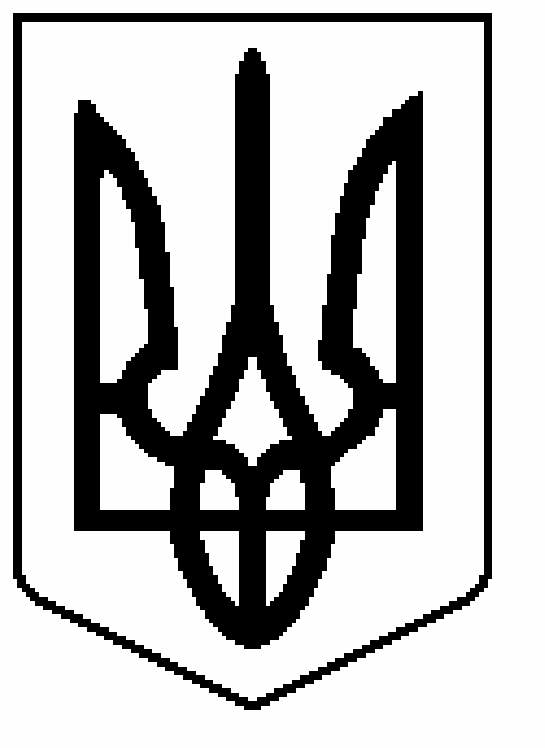 